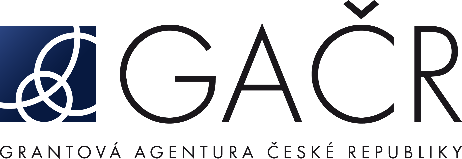 Dodatek z roku 2023 č. 1 ke smlouvě o poskytnutí dotace na podporu
grantového projektu č. 23-06866S panelu č. P207
Strany1.	Česká republika – Grantová agentura České republiky
se sídlem Evropská 2589/33b, 160 00  Praha 6
IČO: 48549037
Zastoupená: prof. RNDr. Petrem Baldrianem, Ph.D., předsedou Grantové agentury České republiky
(dále jen „Poskytovatel“)a2.	Ústav anorganické chemie AV ČR, v.v.i.
se sídlem: Husinec-Řež č.p. 1001, 250 68 Husinec - Řež 
IČO: 61388980
Zastoupený: Ing. Kamilem Langem, CSc.
Zapsaný: …………………………………………………………………
č. účtu: 94-5023201/0710  vedený u ČNB
(dále jen „Příjemce“)uzavřely tento dodatek ke smlouvě o poskytnutí dotace na podporu grantového projektu(dále jen „Dodatek“):I.Mezi shora uvedenými stranami byla uzavřena smlouva o poskytnutí dotace na podporu grantového projektu č. 23-06866S (dále jen „Smlouva"), jejímž předmětem je řešení grantového projektu:               registrační číslo grantového projektu: 23-06866S (dále jen „Projekt“)název Projektu:	Boreniové kationty a (hetero)boraalkeny jako sensory, aktivátory malých                             molekul a katayzátory                                                         řešitel Projektu: RNDr. Karel Škoch, Ph.D.Pojmy použité v textu tohoto Dodatku mají stejný význam, jako obdobné pojmy použité a definované v rámci Smlouvy nebo na které Smlouva odkazuje.II.Smlouva, jejíž součástí je i návrh Projektu, se tímto Dodatkem mění tak, že se Rozpis osobních nákladů pro všechny roky řešení uvedený v návrhu Projektu mění tak, jak je stanoveno v novém Rozpisu osobních nákladů pro 2. rok řešení, který tvoří Přílohu č. 1 a nedílnou součást tohoto Dodatku.Pokud došlo postupem dle tohoto Dodatku k navýšení grantových prostředků u některých položek uznaných nákladů, mohou být navýšené prostředky v rozsahu takového navýšení Příjemcem nebo dalším účastníkem použity výlučně k účelům a za podmínek, které jsou uvedeny v žádosti Příjemce o povolení změn v rámci řešení Projektu ze dne 24.10.2023 (dále jen „Žádost o změny“).Pokud došlo postupem dle tohoto Dodatku ke snížení grantových prostředků u některých položek uznaných nákladů, o částku tohoto snížení budou zkráceny finanční prostředky určené dle Žádosti o změny a za podmínek, které jsou uvedeny v Žádosti o změny.Nedílnou součástí tohoto Dodatku jsou následující přílohy:Příloha č. 1 – Rozpis osobních nákladů pro 2. rok řešeníIII.Tento Dodatek se po uzavření stává nedílnou součástí Smlouvy. Tento Dodatek nabývá platnosti dnem uzavření a účinnosti dnem 1. 1. 2024, nestanoví-li zvláštní předpis jinak. Pokud je tento Dodatek uzavírán elektronickými prostředky, je vyhotoven v jednom originále. Pokud je tento Dodatek uzavírán v písemné formě, je sepsán ve dvou vyhotoveních s platností originálu, z nichž Poskytovatel a Příjemce obdrží po jednom vyhotovení.Smluvní strany závazně prohlašují, že si tento Dodatek přečetly, s jeho obsahem se seznámily a s tímto zcela a bezvýhradně souhlasí. Na důkaz toho připojují smluvní strany svoje podpisy.	za Poskytovatele	za Příjemce1
	prof. RNDr. Petr Baldrian, Ph.D.
	předseda Grantové agentury České republiky1 U příjemce–právnické osoby nebo organizační složky státu nebo územně samosprávného celku uveďte rovněž jméno, příjmení a funkci osoby oprávněné tuto právnickou osobu zastupovat.Příloha č. 1 k dodatku z roku 2023 č. 1 ke smlouvě o poskytnutí dotace na podporu grantového projektu č. 23-06866S panelu č. P207
Rozpis osobních nákladů pro 2. rok řešeníPříjemce:  Ústav anorganické chemie AV ČR, v.v.i.Pro řešení Projektu v roce 2024 uvedeného ve Smlouvě ve znění dodatků ke Smlouvě se mění níže uvedené částky jednotlivých položek uznaných nákladů takto:Rozpis osobních nákladů pro rok 2024Rozpis osobních nákladů pro rok 2024člen týmuúvazek/ dotace (v tis Kč)